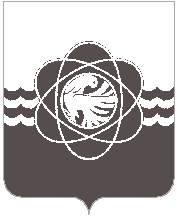 П О С Т А Н О В Л Е Н И ЕОт 17.04.2024 № 403В целях формирования единого подхода к осуществлению закупок товаров, работ, услуг у единственного поставщика (подрядчика, исполнителя) с использованием модуля «Малые закупки» автоматизированной информационной системы государственных закупок Смоленской области и на основании письма заместителя Главы муниципального образования- председателя Комитета по городскому хозяйству и промышленному комплексу Администрации муниципального образования «город Десногорск» Смоленской области  А.В. Федоренкова  от 15.04.2024 № 03904Администрация муниципального образования «город Десногорск» Смоленской области постановляет: Внести в постановление Администрации муниципального образования «город Десногорск» Смоленской области от 11.02.2020 № 104 «Об утверждении Регламента работы муниципальных заказчиков, муниципальных бюджетных учреждений муниципального образования «город Десногорск» Смоленской области, осуществляющих закупки в соответствии с Федеральным законом «О контрактной системе в сфере закупок товаров, работ, услуг для обеспечения государственных и муниципальных нужд» с использованием модуля «Малые закупки» автоматизированной информационной системы государственных закупок Смоленской области» (в ред. от 18.08.2020 № 589,  от 24.09.2020 № 681, от 17.12.2020 № 912,  от 14.12.2021 № 1113, от 12.04.2022 № 246, от 07.06.2022 № 389, от 01.07.2022 № 470,               от 14.03.2023 № 202, от 08.12.2023 № 1189) следующее изменение:В приложение № 1 «Регламент работы муниципальных заказчиков, муниципальных бюджетных учреждений муниципального образования «город Десногорск» Смоленской области, осуществляющих закупки в соответствии с Федеральным законом «О контрактной системе в сфере закупок товаров, работ, услуг для обеспечения государственных и муниципальных нужд» с использованием модуля «Малые закупки» автоматизированной информационной системы государственных закупок Смоленской области» внести следующее изменение: Приложение 1 «Перечень малых закупок, который заказчик вправе осуществлять без размещения на сайте извещения о малой закупке» дополнить пунктом 39 следующего содержания:- «39. Закупка  работ и услуг на устранение аварий тепловодоснабжения, водоотведения, участков подземных коммуникаций, дорог и обочин, которые могут повлечь за собой ущерб имущества и здоровья граждан,  необходимые устранить в кратчайшие сроки, а так же по предписанию контролирующих органов». 2. Отделу информационных технологий и связи с общественностью (Е.С Любименко) разместить настоящее постановление на официальном сайте Администрации муниципального образования «город Десногорск» Смоленской области в информационно-телекоммуникационной сети «Интернет».3. Контроль  исполнения настоящего постановления возложить на заместителя Главы муниципального образования Н.Н. Александрову.И.о. Главы муниципального образования«город Десногорск» Смоленской области	                                    З.В. БриллиантоваО внесении изменения в постановление Администрации муниципального образования «город Десногорск» Смоленской области от 11.02.2020 № 104 «Об утверждении Регламента работы муниципальных заказчиков, муниципальных бюджетных учреждений муниципального образования «город Десногорск» Смоленской области, осуществляющих закупки в соответствии с Федеральным законом «О контрактной системе в сфере закупок товаров, работ, услуг для обеспечения государственных и муниципальных нужд»                                         с использованием модуля «Малые закупки» автоматизированной информационной системы государственных закупок Смоленской области»